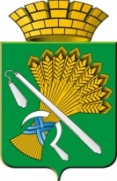 АДМИНИСТРАЦИЯ КАМЫШЛОВСКОГО ГОРОДСКОГО ОКРУГАП О С Т А Н О В Л Е Н И Еот 03.06.2019  N 514Об утверждении Порядка начисления, сбора, учета средств, поступающих от населения в качестве платы за пользованием жилым помещением (плата за наем)  в муниципальном жилищном фонде Камышловского городского округа В соответствии с Бюджетным кодексом Российской Федерации, частью 9 статьи 156 и частью 14 статьи 155 Жилищного кодекса Российской Федерации, статьей 16 Федерального закона от 06 октября 2003 года № 131-ФЗ «Об общих принципах организации местного самоуправления в Российской Федерации»,   Уставом Камышловского городского округа, администрация Камышловского городского округаПОСТАНОВЛЯЕТ:1.  Утвердить «Порядок начисления, сбора, учета средств, поступающих от населения в качестве платы за пользованием жилым помещением (плата за наем) в муниципальном жилищном фонде Камышловского городского округа» (прилагается).2. Определить уполномоченное учреждение по начислению и учету средств, поступающих от населения в качестве платы за пользованием жилым помещением (плата за наем) в муниципальном жилищном фонде Камышловского городского округа - Муниципальное казенное учреждение «Центр обеспечения деятельности администрации Камышловского городского округа» (далее – Уполномоченное учреждение).3. Уполномоченное учреждение обеспечивает:- начисление и учет средств за пользование жилым помещением (платы за наем) в муниципальном жилищном фонде Камышловского городского округа, в том числе, начисление пени за несвоевременно (или) не полностью внесенную плату в порядке, установленном частью 14 статьи 155 Жилищного кодекса РФ;- своевременную доставку платежных документов (квитанций) плательщикам (нанимателям) в срок до 10 числа месяца, следующего за истекшим;- предоставление сведений о начисленных суммах платы за наем, в том числе о сумме задолженности по плате за наем главному администратору доходов - администрации Камышловского городского округа.4. Главному администратору доходов бюджета - администрации Камышловского городского округа осуществлять полномочия главного администратора доходов бюджета по администрированию платы за пользование жилыми помещениями муниципального жилищного фонда (платы за наем) в соответствии с бюджетным законодательством.5. Администратору доходов бюджета - Муниципальное казенное учреждение «Центр обеспечения деятельности администрации Камышловского городского округа» осуществлять полномочия администратора доходов бюджета по администрированию платы за пользование жилыми помещениями муниципального жилищного фонда (платы за наем) в соответствии с бюджетным законодательством.6. Признать утратившим силу постановление главы Камышловского городского округа от 21.09.2019 № 872 «Об утверждении Порядка начисления, сбора и учета средств, поступающих от населения в качестве платы за пользованием жилым помещением (плата за наем)  в муниципальном жилищном фонде Камышловского городского округа».         7. Опубликовать настоящее постановление в газете «Камышловские известия» и разместить на официальном сайте Камышловского городского округа в информационно-коммуникационной сети Интернет.	8. Контроль за выполнением настоящего постановления возложить на первого заместителя главы администрации Камышловского городского округа   Бессонова Е.А.ГлаваКамышловского городского округа                                              А.В, Половников